ПРОЕКТ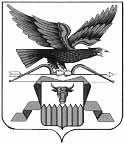 МИНИСТЕРСТВО  КУЛЬТУРЫЗАБАЙКАЛЬСКОГО КРАЯП Р И К А Зот  «____» _________ 2021 года          г. Чита                                   № ___/ОДОб утверждении проверочного листа (списка контрольных вопросов, ответы на которые свидетельствуют о соблюдении или несоблюдении контролируемым лицом обязательных требований), используемых Министерством культуры Забайкальского края при проведении плановых проверок соблюдения законодательства об архивном деле на территории Забайкальского краяВ соответствии со статьей 53 Федерального закона от 31 июля 2020 года № 248-ФЗ «О государственном контроле (надзоре) и муниципальном контроле в Российской Федерации», постановлением Правительства Российской Федерации от 27.10.2021 № 1844 «Об утверждении требований к разработке, содержанию, общественному обсуждению проектов форм проверочных листов, утверждению, применению, актуализации форм проверочных листов, а также случаев обязательного применения проверочных листов» и Положением о региональном государственном контроле (надзоре) за соблюдением законодательства об архивном деле на территории Забайкальского края, утвержденного постановлением Правительства Забайкальского края от 15.11.2021 № 442, приказываю:1. Утвердить форму проверочного листа (списка контрольных вопросов, ответы на которые свидетельствуют о соблюдении или несоблюдении контролируемым лицом обязательных требований) при осуществлении регионального государственного контроля (надзора) за соблюдением законодательства об архивном деле на территории Забайкальского края (прилагается).2. Отделу архивного дела Министерства культуры Забайкальского края руководствоваться утвержденной формой проверочного листа (списка контрольных вопросов, ответы на которые свидетельствуют о соблюдении или несоблюдении контролируемым лицом обязательных требований) при осуществлении плановых выездных проверок.3. Контроль за исполнением приказа оставляю за собой.Министр культуры                                                                      И.В. ЛевковичДондокова Татьяна Владимировна26 39 60МИНИСТЕРСТВО КУЛЬТУРЫ ЗАБАЙКАЛЬСКОГО КРАЯПРОВЕРОЧНЫЙ ЛИСТ(список контрольных вопросов)* Графа «примечание» подлежит обязательному заполнению в случае заполнения графы «неприменимо».УТВЕРЖДЕНприказом Министерства культуры Забайкальского краяот ______________ № ______________Наименование вида контроля, включенного в единый реестр видов регионального государственного контроля (надзора)__________________________________________________Наименование контрольного (надзорного) органа__________________________________________________Реквизиты нормативного правового акта об утверждении формы проверочного листа__________________________________________________Вид контрольного (надзорного) мероприятия__________________________________________________Дата заполнения проверочного листа__________________________________________________Объект государственного контроля (надзора), в отношении которого проводится контрольное (надзорное) мероприятие__________________________________________________Контролируемое лицо (наименование, ИНН, ОГРН, адрес)__________________________________________________Место (места) проведения контрольного (надзорного) мероприятия с заполнением проверочного листа__________________________________________________Реквизиты решения контрольного (надзорного) органа о проведении контрольного (надзорного) мероприятия, подписанного уполномоченным должностным лицом контрольного (надзорного) органа__________________________________________________Учетный номер контрольного (надзорного) мероприятия__________________________________________________Должность, фамилия и инициалы должностного лица контрольного (надзорного) органа, в должностные обязанности которого в соответствии с положением о виде контроля, должностным регламентом входит осуществление полномочий по виду контроля, в том числе проведение контрольных (надзорных) мероприятий, проводящего контрольное (надзорное) мероприятие и заполняющего проверочный лист__________________________________________________№ п/пПеречень вопросов, отражающих содержание обязательных требованийРеквизиты нормативных правовых актов, с указанием их структурных единиц, которыми установлены обязательные требованияДаНетНепри-менимоПримечание*Наличие организационно-распорядительных документов, регулирующих архивное дело в организацииНаличие организационно-распорядительных документов, регулирующих архивное дело в организацииНаличие организационно-распорядительных документов, регулирующих архивное дело в организацииНаличие организационно-распорядительных документов, регулирующих архивное дело в организацииНаличие организационно-распорядительных документов, регулирующих архивное дело в организацииНаличие организационно-распорядительных документов, регулирующих архивное дело в организации1.Наличие правового акта о создании архива и положения об архиве организации (предприятия, учреждения)статьи 5, 13, 17 Федерального закона от 22 октября 2004 года № 125-ФЗ «Об архивном деле в Российской Федерации»;пункты 1.3., 1.4., 1.5. Правил организации хранения, комплектования, учета и использования документов архивного фонда Российской Федерации и других архивных документов в органах государственной власти, органах местного самоуправления и организациях, утвержденных приказом Министерства культуры Российской Федерации от 31.03.2015 № 526 (далее - Правила от 31.03.2015  № 526)2.Наличие организационно - распорядительных документов о назначении ответственного в организации (учреждении, на предприятии) за обеспечение сохранности архивных документов и документов Архивного Фонда Российской Федерации (за архив), а также их учет, комплектование и использование, передачу на постоянное хранение в государственные или муниципальные архивы, в т.ч. документов по личному составустатьи 5, 13, 17, 19, 21, 23 Федерального закона от 22 октября 2004 года № 125-ФЗ «Об архивном деле в Российской Федерации»;пункты 1.3., 1.4, 2.9., 2.10. Правил от 31.03.2015  № 5263.Наличие помещения под архив, соответствующего нормативному режиму хранения архивных документовстатьи 5, 13, 17 Федерального закона от 22 октября 2004 года № 125-ФЗ «Об архивном деле в Российской Федерации»;пункты 2.4. - 2.20. Правил от 31.03.2015  № 5264.Наличие согласованной с экспертно - проверочной комиссией уполномоченного органа исполнительной власти субъекта Российской Федерации в сфере архивного дела (далее – ЭПК) и утвержденной руководителем организации (предприятия, учреждения) номенклатуры делпункты 4.14 - 4.18. Правил от 31.03.2015 № 5265.Наличие инструкции по делопроизводствустатья 11 Федерального закона от 27 июля 2006 года N 149-ФЗ "Об информации, информационных технологиях и о защите информации";ГОСТ Р ИСО 15489-1-2007 СИБИД. Управление документами. Общие требованияОрганизация хранения документов Архивного фонда Российской Федерации и других архивных документов в организацииОрганизация хранения документов Архивного фонда Российской Федерации и других архивных документов в организацииОрганизация хранения документов Архивного фонда Российской Федерации и других архивных документов в организацииОрганизация хранения документов Архивного фонда Российской Федерации и других архивных документов в организацииОрганизация хранения документов Архивного фонда Российской Федерации и других архивных документов в организацииОрганизация хранения документов Архивного фонда Российской Федерации и других архивных документов в организации6.Наличие плана конкретных мероприятий и других нормативных документов, регламентирующих порядок работы в чрезвычайных ситуациях, при возникновении которых невозможно обеспечить сохранность архивных документов организации(только для государственных и муниципальных архивов)пункт 5.1. Правил организации хранения, комплектования, учета и использования документов архивного фонда Российской Федерации и других архивных документов в государственных и муниципальных архивах, музеях и библиотеках, научных организациях, утвержденных приказом Федерального архивного агентства от 2 марта 2020 г. № 24 (далее – Правила 2020 года);7.Соблюдение противопожарного режима в здании и/или помещении архива организации.Наличие в архиве пожарной сигнализации, схем эвакуации людей и документов, первичных средств пожаротушенияпункты 4, 6, 7, 61, 70 раздела I, раздел XIX Правил противопожарного режима в Российской Федерации, утвержденного постановлением Правительства Российской Федерации от 25.04.2012 № 390.приказ Минкультуры России от 12.01.2009 № 3 «Об утверждении Специальных правил пожарной безопасности государственных и муниципальных архивов Российской Федерации»;пункты 2.14., 2.15., 2.22. Правил от 31.03.2015 № 5268.Соблюдение охранного режима в здании и/или помещении архива организациипункты 2.14., 2.15., 2.20., 2.23. Правил от 31.03.2015 № 5269.Нормативное хранение и размещение архивных документов, специальных средств хранения и перемещения архивных документов (стеллажи, шкафы, сейфы, коробки, папки и др.) пункты 2.21., 2.35., 2.36. Правил от 31.03.2015 № 52610.Наличие постеллажного и пофондового (при большом количестве фондов) топографических указателейпункты 2.37, 2.38. Правил от 31.03.2015 № 52611.Соблюдение светового режима в здании и/или помещении архива организациипункт 2.24. Правил от 31.03.2015 № 52612.Соблюдение температурно - влажностного режима в здании и/или помещении архива организациипункты 2.25., 2.34. Правил от 31.03.2015 № 52613.Наличие контрольно - измерительных приборов температуры и относительной влажности воздуха, журнала учета температурно - влажностного режимапункт 2.26. Правил от 31.03.2015 № 52614.Соблюдение санитарно - гигиенического режима в здании и/или помещении архива организациипункты 2.27 – 2.29. Правил от 31.03.2015 № 52615.Соблюдение порядка проведения и периодичности проверок наличия и состояния документов в архиве организациипункты 2.39. – 2.43. Правил от 31.03.2015 № 52616.Наличие актов проверки наличия и состояния архивных документов и соответствующих записей, внесенных в учетные документы по итогам проверки наличия и состояния архивных документовпункт 2.43. Правил от 31.03.2015 № 52617.Наличие акта об утрате документов, согласованного с экспертной комиссией и утвержденного руководством организации (предприятия, учреждения), прилагаемой к нему справки о проведении розыскапункты 2.44., 3.15., 4.32., 6.8. Правил от 31.03.2015 № 52618.Наличие письменных разрешений руководителя архива или руководителя (структурного подразделения) организации (учреждения, предприятия) на выдачу архивных документов пункт 2.45. Правил от 31.03.2015 № 52619.Соблюдение порядка и сроков выдачи архивных документовпункты 2.45. – 2.48. Правил от 31.03.2015 № 52620.Наличие книги выдачи архивных документов, описей дел, копий фонда пользования пункт 2.46. Правил от 31.03.2015 № 52621.Оформление выдачи сотрудникам архивных документов, дел, копий фонда пользования, описей дел, документов из архивохранилища заказом на выдачу документовпункт 2.46. Правил от 31.03.2015 № 52622.Оформление выдачи архивных документов, копий фонда пользования в сторонние организации актом о выдаче дел во временное пользованиепункт 2.46. Правил от 31.03.2015 № 52623.Использование карт – заместителей при выдаче архивных делпункт 14.10. Правил 202024.Наличие листов использования и листов-заверителей в архивных документах, выдаваемых из архивохранилищапункт 2.47. Правил от 31.03.2015 № 526Организация учета документов Архивного фонда Российской Федерации и других архивных документов в организацииОрганизация учета документов Архивного фонда Российской Федерации и других архивных документов в организацииОрганизация учета документов Архивного фонда Российской Федерации и других архивных документов в организацииОрганизация учета документов Архивного фонда Российской Федерации и других архивных документов в организацииОрганизация учета документов Архивного фонда Российской Федерации и других архивных документов в организацииОрганизация учета документов Архивного фонда Российской Федерации и других архивных документов в организации25.Наличие паспорта архива организации (учреждения, предприятия) и пояснительная записка к немупункты 3.1., 3.2., 3.12.,  Правил от 31.03.2015 № 52626.Наличие книги учета поступления и выбытия дел, документов установленной формыпункты 3.6., 3.7. Правил от 31.03.2015 № 52627.Наличие списка фондов установленной формыпункты 2.3., 3.3., 3.6., 3.8. Правил от 31.03.2015 № 52628.Наличие листов фондов установленной формыпункты 3.6., 3.9. Правил от 31.03.2015 № 52629.Наличие описей дел на архивные документы постоянного, временного (свыше 10 лет) сроков хранения, по личному составу, согласованных и утвержденных установленным порядкомпункты 3.6., 3.10., 4.10. – 4.12., 4.31. - 4.34., 5.5. Правил от 31.03.2015 № 52630.Наличие реестра описейпункты 3.6., 3.11. Правил от 31.03.2015 № 52631.Наличие дела фонда пункт 3.15. Правил от 31.03.2015 № 52632.Наличие актов о технических ошибках в учетных документах архива организации установленной формыпункты 2.43., 3.15. Правил от 31.03.2015 № 52633.Наличие акта об обнаружении документов (не относящихся к данному фонду, неучтенных) установленной формы(только для государственных и муниципальных архивов)пункты 2.43., 3.15. Правил от 31.03.2015 № 52634.Наличие актов установленной формы о неисправимых повреждениях архивных документовпункты 3.15. Правил от 31.03.2015 № 52635.Организация комплектования в организации архива документами Архивного фонда Российской Федерации и другими архивными документамиОрганизация комплектования в организации архива документами Архивного фонда Российской Федерации и другими архивными документамиОрганизация комплектования в организации архива документами Архивного фонда Российской Федерации и другими архивными документамиОрганизация комплектования в организации архива документами Архивного фонда Российской Федерации и другими архивными документамиОрганизация комплектования в организации архива документами Архивного фонда Российской Федерации и другими архивными документамиОрганизация комплектования в организации архива документами Архивного фонда Российской Федерации и другими архивными документами37.Наличие документов, подтверждающих решения о включении в состав Архивного фонда Российской Федерации архивных документовстатья 6 Федерального закона от 22 октября 2004 года № 125-ФЗ «Об архивном деле в Российской Федерации»;пункт 4.4. Правил от 31.03.2015 № 52638.Наличие правового акта о создании и составе экспертной комиссии организации, положения об экспертной комиссии и протоколов ее заседанийпункты 5, 6 статьи 6 Федерального закона от 22 октября 2004 года № 125-ФЗ «Об архивном деле в Российской Федерации»;пункты 4.7. – 4.11. Правил от 31.03.2015 № 52639.Соблюдение сроков и порядка проведения экспертизы ценности в организации.Отсутствие фактов утраты или несанкционированного уничтожения документов Архивного фонда Российской Федерациипункты 4.3. - 4.6., 4.10. ,4.11. Правил от 31.03.2015 № 52640.Наличие актов о выделении к уничтожению документов, не подлежащих хранению и другие документы, подтверждающие факт сдачи документов на уничтожение (утилизацию)пункты 3.15., 4.12., 4.13. Правил от 31.03.2015 № 52641.Наличие графика передачи дел в архив из структурных подразделений, утвержденного руководителем организациипункт 4.33. Правил от 31.03.2015 № 52642.Соблюдается ли порядок приема – передачи дел в архив организации из структурных подразделенийпункты 4.33. – 4.34. Правил от 31.03.2015 № 52643.Наличие, оформление и физическое состояние архивных документов и документов Архивного фонда Российской Федерации, в том числе электронных документов (единиц хранения)статьи 16, 20 Федерального закона от 22 октября 2004 года № 125-ФЗ «Об архивном деле в Российской Федерации»;пункты 2.9. - 2.11., 3.1.,3.3., 3.4., 4.19. - 4.30., 4.34. Правил от 31.03.2015 № 526Организация использования документов Архивного фонда Российской Федерации и других архивных документов в организацияхОрганизация использования документов Архивного фонда Российской Федерации и других архивных документов в организацияхОрганизация использования документов Архивного фонда Российской Федерации и других архивных документов в организацияхОрганизация использования документов Архивного фонда Российской Федерации и других архивных документов в организацияхОрганизация использования документов Архивного фонда Российской Федерации и других архивных документов в организацияхОрганизация использования документов Архивного фонда Российской Федерации и других архивных документов в организациях44.Соблюдение порядка доступа к архивным документам с учетом ограничений, установленных законодательством Российской Федерации и/или условий, которые установили собственники или владельцы архивных документов при передаче их в архив? Наличие письменного разрешения гражданина, наследников данного гражданина на доступ к архивным документам, содержащим сведения о личной и семейной тайне гражданина, его частной жизни, а также к сведениям, создающим угрозу для его безопасности(только для государственных и муниципальных архивов)Статьи 24 - 26 Федерального закона от 22 октября 2004 года № 125-ФЗ «Об архивном деле в Российской Федерации»;пункты 5.2., 5.20. Правил от 31.03.2015 № 52645.Ведение учета использования архивных документов, в том числе выдачи архивных справок, выписок, копий документов. Наличие книги (базы данных) регистрации поступающих запросовпункт 5.8. Правил от 31.03.2015 № 52646.Соблюдение порядка и сроков исполнения запросов пользователей. Наличие запросов (заявлений, писем) пользователей о предоставлении информации пункты 5.9. – 5.10. Правил от 31.03.2015 № 52647.Соблюдение порядка оформления архивных справок, выписок и копий архивных документов, а также порядок получения их пользователями?Статья 26 Федерального закона от 22 октября 2004 года № 125 - ФЗ «Об архивном деле в Российской Федерации»;пункты 5.11. – 5.18. Правил от 31.03.2015 № 52649.Соблюдение порядка работы пользователей с архивными документами в читальном зале.Наличие разрешения на работу в помещении архивапункт 5.19. Правил от 31.03.2015 № 526При отсутствии читального зала, распространяется на специально выделенное помещение, выделенное для работы пользователей с архивными документами 50.Организация передачи документов Архивного фонда Российской Федерации и других архивных документов организации на хранение в государственный или муниципальный архивОрганизация передачи документов Архивного фонда Российской Федерации и других архивных документов организации на хранение в государственный или муниципальный архивОрганизация передачи документов Архивного фонда Российской Федерации и других архивных документов организации на хранение в государственный или муниципальный архивОрганизация передачи документов Архивного фонда Российской Федерации и других архивных документов организации на хранение в государственный или муниципальный архивОрганизация передачи документов Архивного фонда Российской Федерации и других архивных документов организации на хранение в государственный или муниципальный архивОрганизация передачи документов Архивного фонда Российской Федерации и других архивных документов организации на хранение в государственный или муниципальный архив51.Соблюдение сроков временного хранения документов Архивного фонда Российской Федерации и других архивных документов до их передачи на постоянное хранение(только для государственных и муниципальных архивов)статьи 22, 23 Федерального закона от 22 октября 2004 года № 125-ФЗ «Об архивном деле в Российской Федерации»пункты 4.1 – 4.2., 6.5. Правил от 31.03.2015 № 52652.Наличие письменного разрешения государственного архива о продлении сроков хранения документов в архиве организациипункт 6.5. Правил от 31.03.2015 № 52653.Наличие актов приема - передачи документов на хранение установленной формыпункты 3.15., 6.8. Правил от 31.03.2015 № 52654.Соблюдение порядка передачи архивных документов на постоянное хранение(только для государственных и муниципальных архивов)пункты 6.6. - 6.8. Правил от 31.03.2015 № 52655.Наличие актов об обнаружении дефектовпункт 6.7. Правил от 31.03.2015 № 526___________________подпись______________________________________________________________________________________________________________________________________________________________________________________________________________________________________________должность, фамилия и инициалы лица органа государственного контроля (надзора), проводящего проверку«___»__________ 20__г.дата_____________________подпись________________________________________________________________________________________________________________________________________________________________должность, фамилия и инициалы представителя юридического лица в отношении которого проводится проверка«___»__________ 20__г.дата